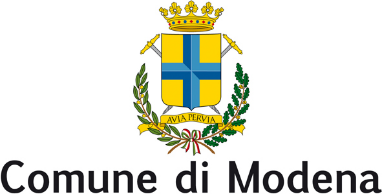 Consiglio ComunaleGruppo Consigliare Lega ModenaPROTOCOLLO GENERALE   n° 64546 del 02/03/2020Modena, 02/03/2020 Al Sindaco del Comune di ModenaAl Presidente del Consiglio comunale di ModenaINTERROGAZIONEOGGETTO: Misure di indennizzo delle rette già versate per il periodo di chiusura dei nidi e delle scuole per l’infanzia connesso al rischio sanitario da COVID 19Premesso chein seguito al verificarsi di casi di infezione da COVID 19 in Emilia Romagna, il 23 febbraio è stata emanata un’ordinanza del Ministero della Salute di Intesa con il Presidente della Regione per adottare misure di contrasto e di  contenimento all’emergenza epidemiologica e alla diffusione del predetto virus;fra le misure straordinarie urgenti si è disposta la chiusura dei servizi educativi dell’infanzia e delle scuole di ogni ordine e grado nonché della frequenza delle attività scolastiche …ecc. fino al 29 febbraio;il carattere particolarmente diffusivo dell’epidemia e l’incremento dei casi hanno determinato l’estensione della chiusura degli stessi istituti per un’altra settimana, fino all’8 marzo, su decreto della Presidenza del Consiglio, a contenimento del contagio nei comuni già coinvolti.Considerato chela chiusura di nidi e scuole comporta seri problemi ai genitori che devono gestire i figli, con un aggravio di costi per un servizio a casa, oltre alla retta già pagata per il nido o la scuola per l’infanzia, anche per il periodo non fruito; da notizie stampa l’assessore Baracchi studierebbe misure “per evitare che ricadano su famiglie e su tutti lavoratori e lavoratrici, che ruotano intorno al mondo della scuola, i costi di questo stop”; un genitore, secondo quanto risulterebbe dalla carta dei servizi, ha ipotizzato un rimborso del 3% sulla retta, cifra assolutamente insufficiente a pagare una baby sitter per il periodo di assenza obbligata dalle attività scolastiche;SI INTERROGAIl Sindaco e la Giunta per sapereSe quanto sopra esposto corrisponda al vero.Quali misure si intenda prendere per riconoscere alle famiglie l’indennizzo completo delle rette già versate per il periodo di chiusura forzata dei nidi e delle scuole per l’infanzia. Luigia SantoroConsigliere Lega Modena